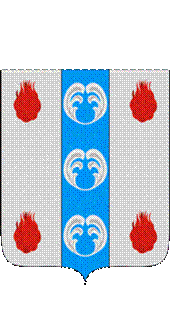 Российская ФедерацияНовгородская областьДУМА ПОДДОРСКОГО МУНИЦИПАЛЬНОГО РАЙОНАР Е Ш Е Н И Еот 26.04.2022 № 131с. ПоддорьеВ соответствии с Бюджетным кодексом Российской Федерации, Положением о бюджетном процессе  в Поддорском муниципальном районе, утвержденным решением Думы Поддорского  муниципального района от 26.12.2011 № 472 Дума Поддорского муниципального района РЕШИЛА:1. Принять к сведению прилагаемый отчет об исполнении бюджета Поддорского муниципального района за 1 квартал  2022 года, по доходам в сумме 49 175 569 рублей 64 копейки  и расходам в сумме 43 718 694 рубля 10 копеек, с превышением доходов над расходами  (профицит) 5 456 875 рублей 54 копейки.2. Опубликовать настоящее решение на официальном сайте Администрации Поддорского муниципального района и газете «Вестник Поддорского муниципального района».Главамуниципального района                                                        Е.В.ПанинаПредседатель ДумыПоддорского муниципального района                              Т.Н.КрутоваОб исполнении  бюджета Поддорского муниципального района за  1 квартал 2022 годаИСПОЛНЕНИЕ БЮДЖЕТА ПОДДОРСКОГО МУНИЦИПАЛЬНОГО РАЙОНА
за 1 квартал 2022 годаИСПОЛНЕНИЕ БЮДЖЕТА ПОДДОРСКОГО МУНИЦИПАЛЬНОГО РАЙОНА
за 1 квартал 2022 годаИСПОЛНЕНИЕ БЮДЖЕТА ПОДДОРСКОГО МУНИЦИПАЛЬНОГО РАЙОНА
за 1 квартал 2022 годаИСПОЛНЕНИЕ БЮДЖЕТА ПОДДОРСКОГО МУНИЦИПАЛЬНОГО РАЙОНА
за 1 квартал 2022 годаИСПОЛНЕНИЕ БЮДЖЕТА ПОДДОРСКОГО МУНИЦИПАЛЬНОГО РАЙОНА
за 1 квартал 2022 годаИСПОЛНЕНИЕ БЮДЖЕТА ПОДДОРСКОГО МУНИЦИПАЛЬНОГО РАЙОНА
за 1 квартал 2022 годаИСПОЛНЕНИЕ БЮДЖЕТА ПОДДОРСКОГО МУНИЦИПАЛЬНОГО РАЙОНА
за 1 квартал 2022 годаИСПОЛНЕНИЕ БЮДЖЕТА ПОДДОРСКОГО МУНИЦИПАЛЬНОГО РАЙОНА
за 1 квартал 2022 годаИСПОЛНЕНИЕ БЮДЖЕТА ПОДДОРСКОГО МУНИЦИПАЛЬНОГО РАЙОНА
за 1 квартал 2022 годаИСПОЛНЕНИЕ БЮДЖЕТА ПОДДОРСКОГО МУНИЦИПАЛЬНОГО РАЙОНА
за 1 квартал 2022 годаИСПОЛНЕНИЕ БЮДЖЕТА ПОДДОРСКОГО МУНИЦИПАЛЬНОГО РАЙОНА
за 1 квартал 2022 годаИСПОЛНЕНИЕ БЮДЖЕТА ПОДДОРСКОГО МУНИЦИПАЛЬНОГО РАЙОНА
за 1 квартал 2022 года1. Доходы бюджета Наименование показателяКод стро- киКод дохода по бюджетной классификации Код дохода по бюджетной классификации Код дохода по бюджетной классификации Код дохода по бюджетной классификации Код дохода по бюджетной классификации Утвержденные бюджетные назначенияУтвержденные бюджетные назначенияИсполненоисполнено к плану% исполнения123333344567Доходы бюджета - всего, 
в том числе:010ХХХХХ178 354 113,10178 354 113,1049 175 569,64-129 178 543,4627,57НАЛОГОВЫЕ И НЕНАЛОГОВЫЕ ДОХОДЫ010000100000000000000000001000000000000000000010000000000000000000100000000000000000001000000000000000031 574 580,0031 574 580,007 225 833,87-24 348 746,1322,88НАЛОГИ НА ПРИБЫЛЬ, ДОХОДЫ010000101000000000000000001010000000000000000010100000000000000000101000000000000000001010000000000000023 314 700,0023 314 700,004 883 915,99-18 430 784,0120,95Налог на доходы физических лиц010000101020000100001100001010200001000011000010102000010000110000101020000100001100001010200001000011023 314 700,0023 314 700,004 883 915,99-18 430 784,0120,95Налог на доходы физических лиц с доходов, источником которых является налоговый агент, за исключением доходов, в отношении которых исчисление и уплата налога осуществляются в соответствии со статьями 227, 227.1 и 228 Налогового кодекса Российской Федерации010000101020100100001100001010201001000011000010102010010000110000101020100100001100001010201001000011023 294 600,0023 294 600,004 889 449,19-18 405 150,8120,99Налог на доходы физических лиц с доходов, полученных физическими лицами в соответствии со статьей 228 Налогового кодекса Российской Федерации01000010102030010000110000101020300100001100001010203001000011000010102030010000110000101020300100001100,000,00-10 451,70-10 451,70#ДЕЛ/0!Налог на доходы физических лиц в виде фиксированных авансовых платежей с доходов, полученных физическими лицами, являющимися иностранными гражданами, осуществляющими трудовую деятельность по найму на основании патента в соответствии со статьей 227.1 Налогового кодекса Российской Федерации010000101020400100001100001010204001000011000010102040010000110000101020400100001100001010204001000011020 100,0020 100,004 918,50-15 181,5024,47НАЛОГИ НА ТОВАРЫ (РАБОТЫ, УСЛУГИ), РЕАЛИЗУЕМЫЕ НА ТЕРРИТОРИИ РОССИЙСКОЙ ФЕДЕРАЦИИ01000010300000000000000000103000000000000000001030000000000000000010300000000000000000103000000000000003 823 880,003 823 880,00986 180,85-2 837 699,1525,79Акцизы по подакцизным товарам (продукции), производимым на территории Российской Федерации01000010302000010000110000103020000100001100001030200001000011000010302000010000110000103020000100001103 823 880,003 823 880,00986 180,85-2 837 699,1525,79Доходы от уплаты акцизов на дизельное топливо, подлежащие распределению между бюджетами субъектов Российской Федерации и местными бюджетами с учетом установленных дифференцированных нормативов отчислений в местные бюджеты01000010302230010000110000103022300100001100001030223001000011000010302230010000110000103022300100001101 728 890,001 728 890,00473 618,01-1 255 271,9927,39Доходы от уплаты акцизов на дизельное топливо, подлежащие распределению между бюджетами субъектов Российской Федерации и местными бюджетами с учетом установленных дифференцированных нормативов отчислений в местные бюджеты (по нормативам, установленным федеральным законом о федеральном бюджете в целях формирования дорожных фондов субъектов Российской Федерации)01000010302231010000110000103022310100001100001030223101000011000010302231010000110000103022310100001101 728 890,001 728 890,00473 618,01-1 255 271,9927,39Доходы от уплаты акцизов на моторные масла для дизельных и (или) карбюраторных (инжекторных) двигателей, подлежащие распределению между бюджетами субъектов Российской Федерации и местными бюджетами с учетом установленных дифференцированных нормативов отчислений в местные бюджеты01000010302240010000110000103022400100001100001030224001000011000010302240010000110000103022400100001109 570,009 570,003 034,82-6 535,1831,71Доходы от уплаты акцизов на моторные масла для дизельных и (или) карбюраторных (инжекторных) двигателей, подлежащие распределению между бюджетами субъектов Российской Федерации и местными бюджетами с учетом установленных дифференцированных нормативов отчислений в местные бюджеты (по нормативам, установленным федеральным законом о федеральном бюджете в целях формирования дорожных фондов субъектов Российской Федерации)01000010302241010000110000103022410100001100001030224101000011000010302241010000110000103022410100001109 570,009 570,003 034,82-6 535,1831,71Доходы от уплаты акцизов на автомобильный бензин, подлежащие распределению между бюджетами субъектов Российской Федерации и местными бюджетами с учетом установленных дифференцированных нормативов отчислений в местные бюджеты01000010302250010000110000103022500100001100001030225001000011000010302250010000110000103022500100001102 302 210,002 302 210,00573 069,97-1 729 140,0324,89Доходы от уплаты акцизов на автомобильный бензин, подлежащие распределению между бюджетами субъектов Российской Федерации и местными бюджетами с учетом установленных дифференцированных нормативов отчислений в местные бюджеты (по нормативам, установленным федеральным законом о федеральном бюджете в целях формирования дорожных фондов субъектов Российской Федерации)01000010302251010000110000103022510100001100001030225101000011000010302251010000110000103022510100001102 302 210,002 302 210,00573 069,97-1 729 140,0324,89Доходы от уплаты акцизов на прямогонный бензин, подлежащие распределению между бюджетами субъектов Российской Федерации и местными бюджетами с учетом установленных дифференцированных нормативов отчислений в местные бюджеты0100001030226001000011000010302260010000110000103022600100001100001030226001000011000010302260010000110-216 790,00-216 790,00-63 541,95153 248,0529,31Доходы от уплаты акцизов на прямогонный бензин, подлежащие распределению между бюджетами субъектов Российской Федерации и местными бюджетами с учетом установленных дифференцированных нормативов отчислений в местные бюджеты (по нормативам, установленным федеральным законом о федеральном бюджете в целях формирования дорожных фондов субъектов Российской Федерации)0100001030226101000011000010302261010000110000103022610100001100001030226101000011000010302261010000110-216 790,00-216 790,00-63 541,95153 248,0529,31НАЛОГИ НА СОВОКУПНЫЙ ДОХОД01000010500000000000000000105000000000000000001050000000000000000010500000000000000000105000000000000002 947 400,002 947 400,00888 789,88-2 058 610,1230,16Налог, взимаемый в связи с применением упрощенной системы налогообложения01000010501000000000110000105010000000001100001050100000000011000010501000000000110000105010000000001102 573 200,002 573 200,00882 498,39-1 690 701,6134,30Налог, взимаемый с налогоплательщиков, выбравших в качестве объекта налогообложения доходы01000010501010010000110000105010100100001100001050101001000011000010501010010000110000105010100100001102 573 200,002 573 200,00792 195,58-1 781 004,4230,79Налог, взимаемый с налогоплательщиков, выбравших в качестве объекта налогообложения доходы01000010501011010000110000105010110100001100001050101101000011000010501011010000110000105010110100001102 573 200,002 573 200,00792 195,58-1 781 004,4230,79Налог, взимаемый с налогоплательщиков, выбравших в качестве объекта налогообложения доходы, уменьшенные на величину расходов01000010501020010000110000105010200100001100001050102001000011000010501020010000110000105010200100001100,000,0090 302,8190 302,81#ДЕЛ/0!Налог, взимаемый с налогоплательщиков, выбравших в качестве объекта налогообложения доходы, уменьшенные на величину расходов (в том числе минимальный налог, зачисляемый в бюджеты субъектов Российской Федерации)01000010501021010000110000105010210100001100001050102101000011000010501021010000110000105010210100001100,000,0090 302,8190 302,81#ДЕЛ/0!Единый налог на вмененный доход для отдельных видов деятельности01000010502000020000110000105020000200001100001050200002000011000010502000020000110000105020000200001100,000,00-42 633,51-42 633,51#ДЕЛ/0!Единый налог на вмененный доход для отдельных видов деятельности01000010502010020000110000105020100200001100001050201002000011000010502010020000110000105020100200001100,000,00-42 633,51-42 633,51#ДЕЛ/0!Единый сельскохозяйственный налог0100001050300001000011000010503000010000110000105030000100001100001050300001000011000010503000010000110130 200,00130 200,000,00-130 200,000,00Единый сельскохозяйственный налог0100001050301001000011000010503010010000110000105030100100001100001050301001000011000010503010010000110130 200,00130 200,000,00-130 200,000,00Налог, взимаемый в связи с применением патентной системы налогообложения0100001050400002000011000010504000020000110000105040000200001100001050400002000011000010504000020000110244 000,00244 000,0048 925,00-195 075,0020,05Налог, взимаемый в связи с применением патентной системы налогообложения, зачисляемый в бюджеты муниципальных районов <5>0100001050402002000011000010504020020000110000105040200200001100001050402002000011000010504020020000110244 000,00244 000,0048 925,00-195 075,0020,05ГОСУДАРСТВЕННАЯ ПОШЛИНА0100001080000000000000000010800000000000000000108000000000000000001080000000000000000010800000000000000298 000,00298 000,0074 237,66-223 762,3424,91Государственная пошлина по делам, рассматриваемым в судах общей юрисдикции, мировыми судьями0100001080300001000011000010803000010000110000108030000100001100001080300001000011000010803000010000110298 000,00298 000,0074 237,66-223 762,3424,91Государственная пошлина по делам, рассматриваемым в судах общей юрисдикции, мировыми судьями (за исключением Верховного Суда Российской Федерации)0100001080301001000011000010803010010000110000108030100100001100001080301001000011000010803010010000110298 000,00298 000,0074 237,66-223 762,3424,91ДОХОДЫ ОТ ИСПОЛЬЗОВАНИЯ ИМУЩЕСТВА, НАХОДЯЩЕГОСЯ В ГОСУДАРСТВЕННОЙ И МУНИЦИПАЛЬНОЙ СОБСТВЕННОСТИ0100001110000000000000000011100000000000000000111000000000000000001110000000000000000011100000000000000525 000,00525 000,00115 433,63-409 566,3721,99Доходы, получаемые в виде арендной либо иной платы за передачу в возмездное пользование государственного и муниципального имущества (за исключением имущества бюджетных и автономных учреждений, а также имущества государственных и муниципальных унитарных предприятий, в том числе казенных)0100001110500000000012000011105000000000120000111050000000001200001110500000000012000011105000000000120325 000,00325 000,0062 298,63-262 701,3719,17Доходы, получаемые в виде арендной платы за земельные участки, государственная собственность на которые не разграничена, а также средства от продажи права на заключение договоров аренды указанных земельных участков0100001110501000000012000011105010000000120000111050100000001200001110501000000012000011105010000000120310 000,00310 000,0062 298,63-247 701,3720,10Доходы, получаемые в виде арендной платы за земельные участки, государственная собственность на которые не разграничена и которые расположены в границах сельских поселений и межселенных территорий муниципальных районов, а также средства от продажи права на заключение договоров аренды указанных земельных участков0100001110501305000012000011105013050000120000111050130500001200001110501305000012000011105013050000120310 000,00310 000,0062 298,63-247 701,3720,10Доходы от сдачи в аренду имущества, находящегося в оперативном управлении органов государственной власти, органов местного самоуправления, органов управления государственными внебюджетными фондами и созданных ими учреждений (за исключением имущества бюджетных и автономных учреждений)010000111050300000001200001110503000000012000011105030000000120000111050300000001200001110503000000012015 000,0015 000,000,00-15 000,000,00Доходы от сдачи в аренду имущества, находящегося в оперативном управлении органов управления муниципальных районов и созданных ими учреждений (за исключением имущества муниципальных бюджетных и автономных учреждений)010000111050350500001200001110503505000012000011105035050000120000111050350500001200001110503505000012015 000,0015 000,000,00-15 000,000,00Прочие доходы от использования имущества и прав, находящихся в государственной и муниципальной собственности (за исключением имущества бюджетных и автономных учреждений, а также имущества государственных и муниципальных унитарных предприятий, в том числе казенных)0100001110900000000012000011109000000000120000111090000000001200001110900000000012000011109000000000120200 000,00200 000,0053 135,00-146 865,0026,57Прочие поступления от использования имущества, находящегося в государственной и муниципальной собственности (за исключением имущества бюджетных и автономных учреждений, а также имущества государственных и муниципальных унитарных предприятий, в том числе казенных)0100001110904000000012000011109040000000120000111090400000001200001110904000000012000011109040000000120200 000,00200 000,0053 135,00-146 865,0026,57Прочие поступления от использования имущества, находящегося в собственности муниципальных районов (за исключением имущества муниципальных бюджетных и автономных учреждений, а также имущества муниципальных унитарных предприятий, в том числе казенных)0100001110904505000012000011109045050000120000111090450500001200001110904505000012000011109045050000120200 000,00200 000,0053 135,00-146 865,0026,57ПЛАТЕЖИ ПРИ ПОЛЬЗОВАНИИ ПРИРОДНЫМИ РЕСУРСАМИ01000011200000000000000000112000000000000000001120000000000000000011200000000000000000112000000000000009 300,009 300,005 705,85-3 594,1561,35Плата за негативное воздействие на окружающую среду01000011201000010000120000112010000100001200001120100001000012000011201000010000120000112010000100001209 300,009 300,005 705,85-3 594,1561,35Плата за выбросы загрязняющих веществ в атмосферный воздух стационарными объектами <7>01000011201010010000120000112010100100001200001120101001000012000011201010010000120000112010100100001207 300,007 300,002 562,85-4 737,1535,11Плата за сбросы загрязняющих веществ в водные объекты01000011201030010000120000112010300100001200001120103001000012000011201030010000120000112010300100001202 000,002 000,003 143,001 143,00157,15ДОХОДЫ ОТ ПРОДАЖИ МАТЕРИАЛЬНЫХ И НЕМАТЕРИАЛЬНЫХ АКТИВОВ010000114000000000000000001140000000000000000011400000000000000000114000000000000000001140000000000000050 000,0050 000,0013 043,00-36 957,0026,09Доходы от продажи земельных участков, находящихся в государственной и муниципальной собственности010000114060000000004300001140600000000043000011406000000000430000114060000000004300001140600000000043050 000,0050 000,0013 043,00-36 957,0026,09Доходы от продажи земельных участков, государственная собственность на которые не разграничена010000114060100000004300001140601000000043000011406010000000430000114060100000004300001140601000000043050 000,0050 000,0013 043,00-36 957,0026,09Доходы от продажи земельных участков, государственная собственность на которые не разграничена и которые расположены в границах сельских поселений и межселенных территорий муниципальных районов010000114060130500004300001140601305000043000011406013050000430000114060130500004300001140601305000043050 000,0050 000,0013 043,00-36 957,0026,09ШТРАФЫ, САНКЦИИ, ВОЗМЕЩЕНИЕ УЩЕРБА0100001160000000000000000011600000000000000000116000000000000000001160000000000000000011600000000000000606 300,00606 300,00256 029,42-350 270,5842,23Административные штрафы, установленные Кодексом Российской Федерации об административных правонарушениях0100001160100001000014000011601000010000140000116010000100001400001160100001000014000011601000010000140401 000,00401 000,0014 050,00-386 950,003,50Административные штрафы, установленные главой 5 Кодекса Российской Федерации об административных правонарушениях, за административные правонарушения, посягающие на права граждан01000011601050010000140000116010500100001400001160105001000014000011601050010000140000116010500100001400,000,00300,00300,00#ДЕЛ/0!Административные штрафы, установленные главой 5 Кодекса Российской Федерации об административных правонарушениях, за административные правонарушения, посягающие на права граждан, налагаемые мировыми судьями, комиссиями по делам несовершеннолетних и защите их прав01000011601053010000140000116010530100001400001160105301000014000011601053010000140000116010530100001400,000,00300,00300,00#ДЕЛ/0!Административные штрафы, установленные главой 8 Кодекса Российской Федерации об административных правонарушениях, за административные правонарушения в области охраны окружающей среды и природопользования0100001160108001000014000011601080010000140000116010800100001400001160108001000014000011601080010000140386 000,00386 000,000,00-386 000,000,00Административные штрафы, установленные главой 8 Кодекса Российской Федерации об административных правонарушениях, за административные правонарушения в области охраны окружающей среды и природопользования, налагаемые мировыми судьями, комиссиями по делам несовершеннолетних и защите их прав0100001160108301000014000011601083010000140000116010830100001400001160108301000014000011601083010000140386 000,00386 000,000,00-386 000,000,00Административные штрафы, установленные главой 12 Кодекса Российской Федерации об административных правонарушениях, за административные правонарушения в области дорожного движения01000011601120010000140000116011200100001400001160112001000014000011601120010000140000116011200100001404 000,004 000,000,00-4 000,000,00Административные штрафы, установленные главой 12 Кодекса Российской Федерации об административных правонарушениях, за административные правонарушения в области дорожного движения, налагаемые мировыми судьями, комиссиями по делам несовершеннолетних и защите их прав01000011601123010000140000116011230100001400001160112301000014000011601123010000140000116011230100001404 000,004 000,000,00-4 000,000,00Административные штрафы, установленные главой 19 Кодекса Российской Федерации об административных правонарушениях, за административные правонарушения против порядка управления01000011601190010000140000116011900100001400001160119001000014000011601190010000140000116011900100001404 000,004 000,007 500,003 500,00187,50Административные штрафы, установленные главой 19 Кодекса Российской Федерации об административных правонарушениях, за административные правонарушения против порядка управления, налагаемые мировыми судьями, комиссиями по делам несовершеннолетних и защите их прав01000011601193010000140000116011930100001400001160119301000014000011601193010000140000116011930100001404 000,004 000,007 500,003 500,00187,50Административные штрафы, установленные главой 20 Кодекса Российской Федерации об административных правонарушениях, за административные правонарушения, посягающие на общественный порядок и общественную безопасность01000011601200010000140000116012000100001400001160120001000014000011601200010000140000116012000100001407 000,007 000,006 250,00-750,0089,29Административные штрафы, установленные главой 20 Кодекса Российской Федерации об административных правонарушениях, за административные правонарушения, посягающие на общественный порядок и общественную безопасность, налагаемые мировыми судьями, комиссиями по делам несовершеннолетних и защите их прав01000011601203010000140000116012030100001400001160120301000014000011601203010000140000116012030100001407 000,007 000,006 250,00-750,0089,29Платежи в целях возмещения причиненного ущерба (убытков)0100001161000000000014000011610000000000140000116100000000001400001161000000000014000011610000000000140178 300,00178 300,002 240,00-176 060,001,26Доходы от денежных взысканий (штрафов), поступающие в счет погашения задолженности, образовавшейся до 1 января 2020 года, подлежащие зачислению в бюджеты бюджетной системы Российской Федерации по нормативам, действовавшим в 2019 году0100001161012000000014000011610120000000140000116101200000001400001161012000000014000011610120000000140178 300,00178 300,002 240,00-176 060,001,26Доходы от денежных взысканий (штрафов), поступающие в счет погашения задолженности, образовавшейся до 1 января 2020 года, подлежащие зачислению в бюджет муниципального образования по нормативам, действовавшим в 2019 году0100001161012301000014000011610123010000140000116101230100001400001161012301000014000011610123010000140178 300,00178 300,002 240,00-176 060,001,26Платежи, уплачиваемые в целях возмещения вреда010000116110000100001400001161100001000014000011611000010000140000116110000100001400001161100001000014027 000,0027 000,00239 739,42212 739,42887,92Платежи по искам о возмещении вреда, причиненного окружающей среде, а также платежи, уплачиваемые при добровольном возмещении вреда, причиненного окружающей среде (за исключением вреда, причиненного окружающей среде на особо охраняемых природных территориях, а также вреда, причиненного водным объектам), подлежащие зачислению в бюджет муниципального образования010000116110500100001400001161105001000014000011611050010000140000116110500100001400001161105001000014027 000,0027 000,00239 739,42212 739,42887,92ПРОЧИЕ НЕНАЛОГОВЫЕ ДОХОДЫ01000011700000000000000000117000000000000000001170000000000000000011700000000000000000117000000000000002 497,592 497,59#ДЕЛ/0!Прочие неналоговые доходы01000011705000000000180000117050000000001800001170500000000018000011705000000000180000117050000000001802 497,592 497,59#ДЕЛ/0!Прочие неналоговые доходы бюджетов муниципальных районов01000011705050050000180000117050500500001800001170505005000018000011705050050000180000117050500500001802 497,592 497,59#ДЕЛ/0!БЕЗВОЗМЕЗДНЫЕ ПОСТУПЛЕНИЯ0100002000000000000000000020000000000000000000200000000000000000002000000000000000000020000000000000000146 779 533,10146 779 533,1041 949 735,77-104 829 797,3328,58БЕЗВОЗМЕЗДНЫЕ ПОСТУПЛЕНИЯ ОТ ДРУГИХ БЮДЖЕТОВ БЮДЖЕТНОЙ СИСТЕМЫ РОССИЙСКОЙ ФЕДЕРАЦИИ0100002020000000000000000020200000000000000000202000000000000000002020000000000000000020200000000000000146 682 333,20146 682 333,2041 951 535,87-104 730 797,3328,60Дотации бюджетам бюджетной системы Российской Федерации010000202100000000001500002021000000000015000020210000000000150000202100000000001500002021000000000015053 656 500,0053 656 500,0015 166 900,00-38 489 600,0028,27Дотации на выравнивание бюджетной обеспеченности010000202150010000001500002021500100000015000020215001000000150000202150010000001500002021500100000015053 656 500,0053 656 500,0015 166 900,00-38 489 600,0028,27Дотации бюджетам муниципальных районов на выравнивание бюджетной обеспеченности из бюджета субъекта Российской Федерации010000202150010500001500002021500105000015000020215001050000150000202150010500001500002021500105000015053 656 500,0053 656 500,0015 166 900,00-38 489 600,0028,27Субсидии бюджетам бюджетной системы Российской Федерации (межбюджетные субсидии)010000202200000000001500002022000000000015000020220000000000150000202200000000001500002022000000000015048 974 333,2048 974 333,2016 042 850,79-32 931 482,4132,76Субсидии бюджетам муниципальных образований на обеспечение мероприятий по переселению граждан из аварийного жилищного фонда, в том числе переселению граждан из аварийного жилищного фонда с учетом необходимости развития малоэтажного жилищного строительства, за счет средств, поступивших от государственной корпорации - Фонда содействия реформированию жилищно-коммунального хозяйства010000202202990000001500002022029900000015000020220299000000150000202202990000001500002022029900000015019 746 569,3519 746 569,356 358 732,76-13 387 836,5932,20Субсидии бюджетам муниципальных районов на обеспечение мероприятий по переселению граждан из аварийного жилищного фонда, в том числе переселению граждан из аварийного жилищного фонда с учетом необходимости развития малоэтажного жилищного строительства, за счет средств, поступивших от государственной корпорации - Фонда содействия реформированию жилищно-коммунального хозяйства010000202202990500001500002022029905000015000020220299050000150000202202990500001500002022029905000015019 746 569,3519 746 569,356 358 732,76-13 387 836,5932,20Субсидии бюджетам муниципальных образований на обеспечение мероприятий по переселению граждан из аварийного жилищного фонда, в том числе переселению граждан из аварийного жилищного фонда с учетом необходимости развития малоэтажного жилищного строительства, за счет средств бюджетов0100002022030200000015000020220302000000150000202203020000001500002022030200000015000020220302000000150610 718,63610 718,63196 661,84-414 056,7932,20Субсидии бюджетам муниципальных районов на обеспечение мероприятий по переселению граждан из аварийного жилищного фонда, в том числе переселению граждан из аварийного жилищного фонда с учетом необходимости развития малоэтажного жилищного строительства, за счет средств бюджетов0100002022030205000015000020220302050000150000202203020500001500002022030205000015000020220302050000150610 718,63610 718,63196 661,84-414 056,7932,20Субсидии бюджетам на оснащение объектов спортивной инфраструктуры спортивно-технологическим оборудованием01000020225228000000150000202252280000001500002022522800000015000020225228000000150000202252280000001502 712 646,662 712 646,662 613 946,20-98 700,4696,36Субсидии бюджетам муниципальных районов на оснащение объектов спортивной инфраструктуры спортивно-технологическим оборудованием01000020225228050000150000202252280500001500002022522805000015000020225228050000150000202252280500001502 712 646,662 712 646,662 613 946,20-98 700,4696,36Субсидии бюджетам на организацию бесплатного горячего питания обучающихся, получающих начальное общее образование в государственных и муниципальных образовательных организациях01000020225304000000150000202253040000001500002022530400000015000020225304000000150000202253040000001501 330 263,001 330 263,00359 999,99-970 263,0127,06Субсидии бюджетам муниципальных районов на организацию бесплатного горячего питания обучающихся, получающих начальное общее образование в государственных и муниципальных образовательных организациях01000020225304050000150000202253040500001500002022530405000015000020225304050000150000202253040500001501 330 263,001 330 263,00359 999,99-970 263,0127,06Субсидии бюджетам на обеспечение развития и укрепления материально-технической базы домов культуры в населенных пунктах с числом жителей до 50 тысяч человек0100002022546700000015000020225467000000150000202254670000001500002022546700000015000020225467000000150726 100,00726 100,000,00-726 100,000,00Субсидии бюджетам муниципальных районов на обеспечение развития и укрепления материально-технической базы домов культуры в населенных пунктах с числом жителей до 50 тысяч человек0100002022546705000015000020225467050000150000202254670500001500002022546705000015000020225467050000150726 100,00726 100,000,00-726 100,000,00Субсидии бюджетам на развитие сети учреждений культурно-досугового типа010000202255130000001500002022551300000015000020225513000000150000202255130000001500002022551300000015010 295 900,0010 295 900,001 253 000,00-9 042 900,0012,17Субсидии бюджетам муниципальных районов на развитие сети учреждений культурно-досугового типа010000202255130500001500002022551305000015000020225513050000150000202255130500001500002022551305000015010 295 900,0010 295 900,001 253 000,00-9 042 900,0012,17Субсидии бюджетам на поддержку отрасли культуры0100002022551900000015000020225519000000150000202255190000001500002022551900000015000020225519000000150226 835,56226 835,560,00-226 835,560,00Субсидии бюджетам муниципальных районов на поддержку отрасли культуры0100002022551905000015000020225519050000150000202255190500001500002022551905000015000020225519050000150226 835,56226 835,560,00-226 835,560,00Прочие субсидии010000202299990000001500002022999900000015000020229999000000150000202299990000001500002022999900000015013 325 300,0013 325 300,005 260 510,00-8 064 790,0039,48Прочие субсидии бюджетам муниципальных районов010000202299990500001500002022999905000015000020229999050000150000202299990500001500002022999905000015013 325 300,0013 325 300,005 260 510,00-8 064 790,0039,48Прочие субсидии бюджетам сельских поселений01000020229999100000150000202299991000001500002022999910000015000020229999100000150000202299991000001500,00#ДЕЛ/0!Субвенции бюджетам бюджетной системы Российской Федерации010000202300000000001500002023000000000015000020230000000000150000202300000000001500002023000000000015038 291 300,0038 291 300,009 522 522,58-28 768 777,4224,87Субвенции бюджетам муниципальных образований на ежемесячное денежное вознаграждение за классное руководство0100002023002100000015000020230021000000150000202300210000001500002023002100000015000020230021000000150205 300,00205 300,0055 803,00-149 497,0027,18Субвенции бюджетам муниципальных районов на ежемесячное денежное вознаграждение за классное руководство0100002023002105000015000020230021050000150000202300210500001500002023002105000015000020230021050000150205 300,00205 300,0055 803,00-149 497,0027,18Субвенции местным бюджетам на выполнение передаваемых полномочий субъектов Российской Федерации010000202300240000001500002023002400000015000020230024000000150000202300240000001500002023002400000015030 719 800,0030 719 800,008 317 100,00-22 402 700,0027,07Субвенции бюджетам муниципальных районов на выполнение передаваемых полномочий субъектов Российской Федерации010000202300240500001500002023002405000015000020230024050000150000202300240500001500002023002405000015030 719 800,0030 719 800,008 317 100,00-22 402 700,0027,07Субвенции бюджетам сельских поселений на выполнение передаваемых полномочий субъектов Российской Федерации01000020230024100000150000202300241000001500002023002410000015000020230024100000150000202300241000001500,00#ДЕЛ/0!Субвенции бюджетам на содержание ребенка в семье опекуна и приемной семье, а также вознаграждение, причитающееся приемному родителю01000020230027000000150000202300270000001500002023002700000015000020230027000000150000202300270000001503 325 200,003 325 200,00643 200,00-2 682 000,0019,34Субвенции бюджетам муниципальных районов на содержание ребенка в семье опекуна и приемной семье, а также вознаграждение, причитающееся приемному родителю01000020230027050000150000202300270500001500002023002705000015000020230027050000150000202300270500001503 325 200,003 325 200,00643 200,00-2 682 000,0019,34Субвенции бюджетам на компенсацию части платы, взимаемой с родителей (законных представителей) за присмотр и уход за детьми, посещающими образовательные организации, реализующие образовательные программы дошкольного образования0100002023002900000015000020230029000000150000202300290000001500002023002900000015000020230029000000150181 700,00181 700,0015 000,00-166 700,008,26Субвенции бюджетам муниципальных районов на компенсацию части платы, взимаемой с родителей (законных представителей) за присмотр и уход за детьми, посещающими образовательные организации, реализующие образовательные программы дошкольного образования0100002023002905000015000020230029050000150000202300290500001500002023002905000015000020230029050000150181 700,00181 700,0015 000,00-166 700,008,26Субвенции бюджетам муниципальных образований на предоставление жилых помещений детям-сиротам и детям, оставшимся без попечения родителей, лицам из их числа по договорам найма специализированных жилых помещений01000020235082000000150000202350820000001500002023508200000015000020235082000000150000202350820000001501 522 800,001 522 800,000,00-1 522 800,000,00Субвенции бюджетам муниципальных районов на предоставление жилых помещений детям-сиротам и детям, оставшимся без попечения родителей, лицам из их числа по договорам найма специализированных жилых помещений01000020235082050000150000202350820500001500002023508205000015000020235082050000150000202350820500001501 522 800,001 522 800,000,00-1 522 800,000,00Субвенции бюджетам на осуществление первичного воинского учета органами местного самоуправления поселений, муниципальных и городских округов0100002023511800000015000020235118000000150000202351180000001500002023511800000015000020235118000000150428 100,00428 100,0059 608,11-368 491,8913,92Субвенции бюджетам муниципальных районов на осуществление первичного воинского учета органами местного самоуправления поселений, муниципальных и городских округов0100002023511805000015000020235118050000150000202351180500001500002023511805000015000020235118050000150428 100,00428 100,0059 608,11-368 491,8913,92Субвенции бюджетам на осуществление полномочий по составлению (изменению) списков кандидатов в присяжные заседатели федеральных судов общей юрисдикции в Российской Федерации010000202351200000001500002023512000000015000020235120000000150000202351200000001500002023512000000015038 000,0038 000,0020 878,00-17 122,0054,94Субвенции бюджетам муниципальных районов на осуществление полномочий по составлению (изменению) списков кандидатов в присяжные заседатели федеральных судов общей юрисдикции в Российской Федерации010000202351200500001500002023512005000015000020235120050000150000202351200500001500002023512005000015038 000,0038 000,0020 878,00-17 122,0054,94Субвенции бюджетам муниципальных образований на ежемесячное денежное вознаграждение за классное руководство педагогическим работникам государственных и муниципальных общеобразовательных организаций01000020235303000000150000202353030000001500002023530300000015000020235303000000150000202353030000001501 562 400,001 562 400,00371 070,00-1 191 330,0023,75Субвенции бюджетам муниципальных районов на ежемесячное денежное вознаграждение за классное руководство педагогическим работникам государственных и муниципальных общеобразовательных организаций01000020235303050000150000202353030500001500002023530305000015000020235303050000150000202353030500001501 562 400,001 562 400,00371 070,00-1 191 330,0023,75Субвенции бюджетам на государственную регистрацию актов гражданского состояния0100002023593000000015000020235930000000150000202359300000001500002023593000000015000020235930000000150308 000,00308 000,0039 863,47-268 136,5312,94Субвенции бюджетам муниципальных районов на государственную регистрацию актов гражданского состояния0100002023593005000015000020235930050000150000202359300500001500002023593005000015000020235930050000150308 000,00308 000,0039 863,47-268 136,5312,94Иные межбюджетные трансферты01000020240000000000150000202400000000001500002024000000000015000020240000000000150000202400000000001505 760 200,005 760 200,001 219 262,50-4 540 937,5021,17Межбюджетные трансферты, передаваемые бюджетам муниципальных образований на осуществление части полномочий по решению вопросов местного значения в соответствии с заключенными соглашениями0100002024001400000015000020240014000000150000202400140000001500002024001400000015000020240014000000150388 900,00388 900,0069 862,50-319 037,5017,96Межбюджетные трансферты, передаваемые бюджетам муниципальных районов из бюджетов поселений на осуществление части полномочий по решению вопросов местного значения в соответствии с заключенными соглашениями0100002024001405000015000020240014050000150000202400140500001500002024001405000015000020240014050000150388 900,00388 900,0069 862,50-319 037,5017,96Прочие межбюджетные трансферты, передаваемые бюджетам01000020249999000000150000202499990000001500002024999900000015000020249999000000150000202499990000001505 371 300,005 371 300,001 149 400,00-4 221 900,0021,40Прочие межбюджетные трансферты, передаваемые бюджетам муниципальных районов01000020249999050000150000202499990500001500002024999905000015000020249999050000150000202499990500001505 371 300,005 371 300,001 149 400,00-4 221 900,0021,40ПРОЧИЕ БЕЗВОЗМЕЗДНЫЕ ПОСТУПЛЕНИЯ010000207000000000000000002070000000000000000020700000000000000000207000000000000000002070000000000000099 000,0099 000,000,00-99 000,000,00Прочие безвозмездные поступления в бюджеты муниципальных районов010000207050000500001500002070500005000015000020705000050000150000207050000500001500002070500005000015099 000,0099 000,000,00-99 000,000,00Прочие безвозмездные поступления в бюджеты муниципальных районов010000207050300500001500002070503005000015000020705030050000150000207050300500001500002070503005000015099 000,0099 000,000,00-99 000,000,00ВОЗВРАТ ОСТАТКОВ СУБСИДИЙ, СУБВЕНЦИЙ И ИНЫХ МЕЖБЮДЖЕТНЫХ ТРАНСФЕРТОВ, ИМЕЮЩИХ ЦЕЛЕВОЕ НАЗНАЧЕНИЕ, ПРОШЛЫХ ЛЕТ0100002190000000000000000021900000000000000000219000000000000000002190000000000000000021900000000000000-1 800,10-1 800,10-1 800,100,00100,00Возврат остатков субсидий, субвенций и иных межбюджетных трансфертов, имеющих целевое назначение, прошлых лет из бюджетов муниципальных районов0100002190000005000015000021900000050000150000219000000500001500002190000005000015000021900000050000150-1 800,10-1 800,10-1 800,100,00100,00Возврат прочих остатков субсидий, субвенций и иных межбюджетных трансфертов, имеющих целевое назначение, прошлых лет из бюджетов муниципальных районов0100002196001005000015000021960010050000150000219600100500001500002196001005000015000021960010050000150-1 800,10-1 800,10-1 800,100,00100,001. Расходы бюджета Наименование показателяКод стро- киКод дохода по бюджетной классификации Код дохода по бюджетной классификации Код дохода по бюджетной классификации Код дохода по бюджетной классификации Код дохода по бюджетной классификации Утвержденные бюд-жетные назначенияУтвержденные бюд-жетные назначенияИсполненоисполнено к плану% исполне-ния123333314142830Расходы бюджета - всего, 
в том числе:200ХХХХХ186 225 119,79186 225 119,7943 718 694,10-142 506 425,6923,48ОБЩЕГОСУДАРСТВЕННЫЕ ВОПРОСЫ20000001000000000000000010000000000000000100000000000000000000025 192 950,004 983 853,67-20 209 096,3319,78НАЦИОНАЛЬНАЯ ОБОРОНА200000020000000000000000200000000000000002000000000000000000000428 100,0059 608,11-368 491,8913,92НАЦИОНАЛЬНАЯ БЕЗОПАСНОСТЬ И ПРАВООХРАНИТЕЛЬНАЯ ДЕЯТЕЛЬНОСТЬ2000000300000000000000003000000000000000030000000000000000000003 400 200,00741 120,83-2 659 079,1721,80НАЦИОНАЛЬНАЯ ЭКОНОМИКА20000004000000000000000040000000000000000400000000000000000000010 778 369,191 338 782,53-9 439 586,6612,42ЖИЛИЩНО-КОММУНАЛЬНОЕ ХОЗЯЙСТВО20000005000000000000000050000000000000000500000000000000000000026 416 845,781 751 401,35-24 665 444,436,63ОБРАЗОВАНИЕ20000007000000000000000070000000000000000700000000000000000000053 386 293,0015 963 544,49-37 422 748,5129,90КУЛЬТУРА, КИНЕМАТОГРАФИЯ20000008000000000000000080000000000000000800000000000000000000043 294 914,6911 272 151,72-32 022 762,9726,04СОЦИАЛЬНАЯ ПОЛИТИКА2000001000000000000000010000000000000000100000000000000000000007 296 700,001 242 962,07-6 053 737,9317,03ФИЗИЧЕСКАЯ КУЛЬТУРА И СПОРТ2000001100000000000000011000000000000000110000000000000000000005 564 547,133 409 669,33-2 154 877,8061,27ОБСЛУЖИВАНИЕ ГОСУДАРСТВЕННОГО (МУНИЦИПАЛЬНОГО) ДОЛГА20000013000000000000000130000000000000001300000000000000000000010 000,000,00-10 000,000,00МЕЖБЮДЖЕТНЫЕ ТРАНСФЕРТЫ ОБЩЕГО ХАРАКТЕРА БЮДЖЕТАМ БЮДЖЕТНОЙ СИСТЕМЫ РОССИЙСКОЙ ФЕДЕРАЦИИ20000014000000000000000140000000000000001400000000000000000000010 456 200,002 955 600,00-7 500 600,0028,27Результат исполнения бюджета (дефицит / профицит)450ХХХХХ-7 871 006,69-7 871 006,695 456 875,54